Sziasztok Eddig átismételtük a szavakat, a számokat. Kicsit még a mai órán átismételjük a köszönéseket, aztán végre foglalkozunk azzal is, amivel már nagyon szerettünk volna. Az igazság az, hogy ÉN szerettem volna :D Talán páran már gondolkodtatok, hogy na de Tanárnő mi lesz a többesszámmal, amit már elkezdtünk? A mai órán kicsit elkezdünk vele is foglalkozni végre. Feladat Párosítsd a kifejezéseket a magyar megfelelőjükhöz. (betűk mellé írd a számot oda)__4.__Hello____Good morning____Good evening____Good night____See you laterJó estétJó éjszakátKésőbb találkozunk (látjuk egymást)HelóJó reggelt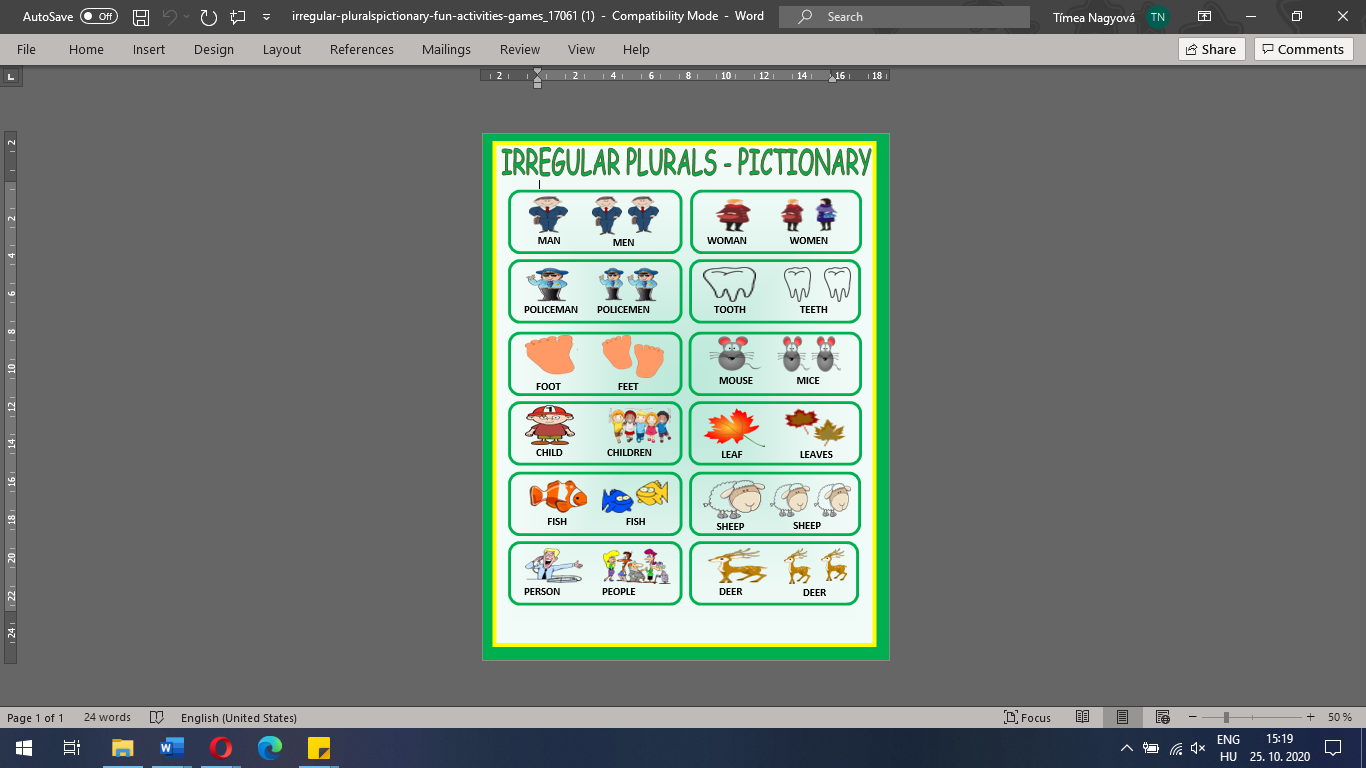 A képen láthatjátok a segítséget a következő feladatunkhozEgészítsétek ki a hiányzó betűket.Woman- WomenT_ _th – TeethChild – Chil_ _ _nSh_ _ p- SheepLeaf- Lea_ _sP_rs_n – PeopleF_ _ t- F_ _ tDeer – D_ _ _A házit vasárnap éjfélig az email címemre küldjétek el. Jövőhéttől már az appon is elérhető lesz az óra anyaga. Köszönöm, hogy ma is velem tartottatok. A házit/megoldott feladatokat a szokásos email címemre küldjétek el Vasárnap éjfélig: timeanzsszombathyho@gmail.comTovábbi szép napot és jó munkát. 